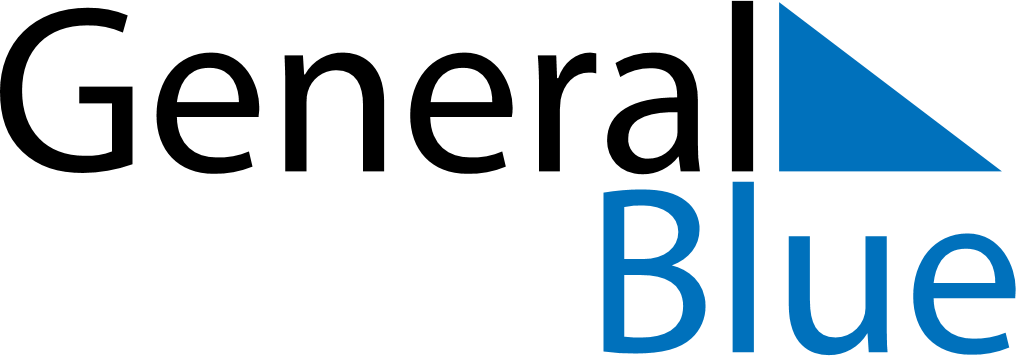 February 2024February 2024February 2024February 2024February 2024February 2024Hayuliang, Arunachal Pradesh, IndiaHayuliang, Arunachal Pradesh, IndiaHayuliang, Arunachal Pradesh, IndiaHayuliang, Arunachal Pradesh, IndiaHayuliang, Arunachal Pradesh, IndiaHayuliang, Arunachal Pradesh, IndiaSunday Monday Tuesday Wednesday Thursday Friday Saturday 1 2 3 Sunrise: 5:51 AM Sunset: 4:43 PM Daylight: 10 hours and 51 minutes. Sunrise: 5:50 AM Sunset: 4:43 PM Daylight: 10 hours and 52 minutes. Sunrise: 5:50 AM Sunset: 4:44 PM Daylight: 10 hours and 54 minutes. 4 5 6 7 8 9 10 Sunrise: 5:49 AM Sunset: 4:45 PM Daylight: 10 hours and 55 minutes. Sunrise: 5:49 AM Sunset: 4:46 PM Daylight: 10 hours and 56 minutes. Sunrise: 5:48 AM Sunset: 4:46 PM Daylight: 10 hours and 58 minutes. Sunrise: 5:48 AM Sunset: 4:47 PM Daylight: 10 hours and 59 minutes. Sunrise: 5:47 AM Sunset: 4:48 PM Daylight: 11 hours and 1 minute. Sunrise: 5:46 AM Sunset: 4:49 PM Daylight: 11 hours and 2 minutes. Sunrise: 5:46 AM Sunset: 4:50 PM Daylight: 11 hours and 4 minutes. 11 12 13 14 15 16 17 Sunrise: 5:45 AM Sunset: 4:50 PM Daylight: 11 hours and 5 minutes. Sunrise: 5:44 AM Sunset: 4:51 PM Daylight: 11 hours and 7 minutes. Sunrise: 5:43 AM Sunset: 4:52 PM Daylight: 11 hours and 8 minutes. Sunrise: 5:43 AM Sunset: 4:53 PM Daylight: 11 hours and 10 minutes. Sunrise: 5:42 AM Sunset: 4:53 PM Daylight: 11 hours and 11 minutes. Sunrise: 5:41 AM Sunset: 4:54 PM Daylight: 11 hours and 13 minutes. Sunrise: 5:40 AM Sunset: 4:55 PM Daylight: 11 hours and 14 minutes. 18 19 20 21 22 23 24 Sunrise: 5:39 AM Sunset: 4:55 PM Daylight: 11 hours and 16 minutes. Sunrise: 5:38 AM Sunset: 4:56 PM Daylight: 11 hours and 17 minutes. Sunrise: 5:37 AM Sunset: 4:57 PM Daylight: 11 hours and 19 minutes. Sunrise: 5:37 AM Sunset: 4:58 PM Daylight: 11 hours and 20 minutes. Sunrise: 5:36 AM Sunset: 4:58 PM Daylight: 11 hours and 22 minutes. Sunrise: 5:35 AM Sunset: 4:59 PM Daylight: 11 hours and 24 minutes. Sunrise: 5:34 AM Sunset: 5:00 PM Daylight: 11 hours and 25 minutes. 25 26 27 28 29 Sunrise: 5:33 AM Sunset: 5:00 PM Daylight: 11 hours and 27 minutes. Sunrise: 5:32 AM Sunset: 5:01 PM Daylight: 11 hours and 28 minutes. Sunrise: 5:31 AM Sunset: 5:01 PM Daylight: 11 hours and 30 minutes. Sunrise: 5:30 AM Sunset: 5:02 PM Daylight: 11 hours and 32 minutes. Sunrise: 5:29 AM Sunset: 5:03 PM Daylight: 11 hours and 33 minutes. 